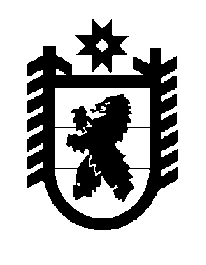 Российская Федерация Республика Карелия    ПРАВИТЕЛЬСТВО РЕСПУБЛИКИ КАРЕЛИЯРАСПОРЯЖЕНИЕот  25 апреля 2018 года № 310р-Пг. Петрозаводск Внести в состав конкурсной комиссии регионального этапа Всероссийского конкурса «Лучшая муниципальная практика» в Республике Карелия, образованной распоряжением Правительства Республики Карелия от 3 июля 2017 года № 361р-П (Собрание законодательства Республики Карелия, 2017, № 7, ст. 1392), следующие изменения:1) включить в состав конкурсной комиссии следующих лиц:Белашова Е.В. – заместитель Министра финансов Республики Карелия;Борчикова А.Б. – заместитель Министра строительства, жилищно-коммунального хозяйства и энергетики Республики Карелия;Кислов Д.С. – заместитель Министра экономического развития и промышленности Республики Карелия;Манин А.А. – первый заместитель Министра национальной и региональной политики Республики Карелия; 2) указать новые должности следующих лиц:Любарский В.К. – заместитель Главы Республики Карелия по внутренней политике, председатель конкурсной комиссии;Фандеев Г.В. – заместитель Министра национальной и региональной политики Республики Карелия, заместитель председателя конкурсной комиссии; Бурак О.А. – начальник управления – начальник отдела Министерства национальной и региональной политики Республики Карелия, секретарь конкурсной комиссии; 3) исключить из состава конкурсной комиссии Алексееву С.В.,              Жирнеля Е.В., Коршакова Е.П., Муделя В.И.
           Глава Республики Карелия                                                              А.О. Парфенчиков